SVCC 2015 SeniorRegistration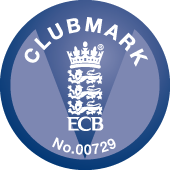 Player's SurnamePlayer's First NamePlayer's Address (including Post Code)Home Telephone No:Mobile No:Mobile No:Next of Kin/RelationNoK’s MobileNoK’s MobileHome E-mail AddressWork EmailWork EmailCompany Work ForWork Tel No:Work Tel No:Date of BirthNationalityNationalityChild’s Name & DOBChild’s Name & DOBChild’s Name & DOBDoes you have any health problems, allergies or injuries - please provide ALL detailsName & Address of Family DoctorPlease note any cricket  experienceCar Reg Number1.   I am aware of the Club Constitution and ECB Code of Conduct are on the SVCC Website and accept it is my responsibility to read and abide by same1.   I am aware of the Club Constitution and ECB Code of Conduct are on the SVCC Website and accept it is my responsibility to read and abide by same1.   I am aware of the Club Constitution and ECB Code of Conduct are on the SVCC Website and accept it is my responsibility to read and abide by same1.   I am aware of the Club Constitution and ECB Code of Conduct are on the SVCC Website and accept it is my responsibility to read and abide by same1.   I am aware of the Club Constitution and ECB Code of Conduct are on the SVCC Website and accept it is my responsibility to read and abide by same1.   I am aware of the Club Constitution and ECB Code of Conduct are on the SVCC Website and accept it is my responsibility to read and abide by same1.   I am aware of the Club Constitution and ECB Code of Conduct are on the SVCC Website and accept it is my responsibility to read and abide by same1.   I am aware of the Club Constitution and ECB Code of Conduct are on the SVCC Website and accept it is my responsibility to read and abide by same2.   I am aware that the Club/ECB Safe Hands Guidelines and the ECB’s Spirit of Cricket statement relating to playing for SVCC are adopted within the constitution of the Club, can be found on the Club notice board in the pavilion and/or on the Club website and further accept it is my responsibility to familiarise my/ourselves with these.2.   I am aware that the Club/ECB Safe Hands Guidelines and the ECB’s Spirit of Cricket statement relating to playing for SVCC are adopted within the constitution of the Club, can be found on the Club notice board in the pavilion and/or on the Club website and further accept it is my responsibility to familiarise my/ourselves with these.2.   I am aware that the Club/ECB Safe Hands Guidelines and the ECB’s Spirit of Cricket statement relating to playing for SVCC are adopted within the constitution of the Club, can be found on the Club notice board in the pavilion and/or on the Club website and further accept it is my responsibility to familiarise my/ourselves with these.2.   I am aware that the Club/ECB Safe Hands Guidelines and the ECB’s Spirit of Cricket statement relating to playing for SVCC are adopted within the constitution of the Club, can be found on the Club notice board in the pavilion and/or on the Club website and further accept it is my responsibility to familiarise my/ourselves with these.2.   I am aware that the Club/ECB Safe Hands Guidelines and the ECB’s Spirit of Cricket statement relating to playing for SVCC are adopted within the constitution of the Club, can be found on the Club notice board in the pavilion and/or on the Club website and further accept it is my responsibility to familiarise my/ourselves with these.2.   I am aware that the Club/ECB Safe Hands Guidelines and the ECB’s Spirit of Cricket statement relating to playing for SVCC are adopted within the constitution of the Club, can be found on the Club notice board in the pavilion and/or on the Club website and further accept it is my responsibility to familiarise my/ourselves with these.2.   I am aware that the Club/ECB Safe Hands Guidelines and the ECB’s Spirit of Cricket statement relating to playing for SVCC are adopted within the constitution of the Club, can be found on the Club notice board in the pavilion and/or on the Club website and further accept it is my responsibility to familiarise my/ourselves with these.2.   I am aware that the Club/ECB Safe Hands Guidelines and the ECB’s Spirit of Cricket statement relating to playing for SVCC are adopted within the constitution of the Club, can be found on the Club notice board in the pavilion and/or on the Club website and further accept it is my responsibility to familiarise my/ourselves with these.I wish to pay the club, the following Donation and Membership according to the above definitions_ x Social Membership @ £40 _ x Concessions@£75 _ x Full Membership @£140_ x Family Membership @ £250_ x Numbers GIVE & WIN at £2 per month, equivalent  to £24 per number per year_ x Match day sponsorship at £150 per match£___.00 additional voluntary donationTotal Paid £_________________________Membership forms must be emailed to George White at whiteg27@hotmail.com by April 1st, 2015Membership donations should be paid electronically to SVCC, Barclays Bank, Account No: 60390763; Sort Code: 20-47-34Reference: YOUR NAME & MEMBERSHIP TYPE THANK YOU FOR YOUR SUPPORTAll members are asked to please support the Clubs fixtures book advertisers.Data Protection:  The club will only use the information supplied on this Form to administer cricketing activities in which you are involved. These details will not be passed on to third parties